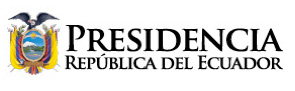 Entrega de equipo camineroGuayaquil, noviembre 19 / 2018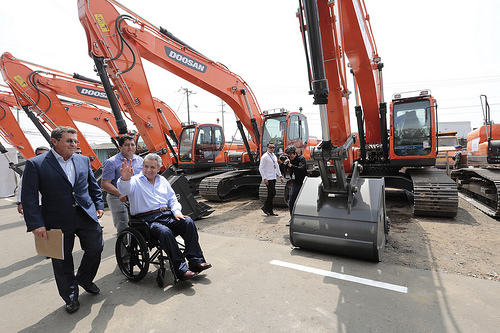 Estimadas autoridades, compatriotas queridos:Realmente es un gusto estar aquí, con hermanos que representan a todo el país. Muchas gracias por el cariñoso recibimiento. Como ya es costumbre, traigo buenas noticias para todo el Ecuador. Para que los señores periodistas puedan llevar buenas noticias a todo el país y fuera de él.Nos llena de alegría entregar este equipo caminero, que como ya lo dijo nuestro amigo, el ministro Aurelio Hidalgo, será de gran utilidad para el mantenimiento vial, a lo largo y ancho de toda la Patria. Pero ésta es apenas la primera entrega, porque ya está planificada la compra de mucho más equipo, que llegará muy pronto. Actualmente, dos mil personas trabajan en el mantenimiento vial de nuestras carreteras. Mi abrazo cordial, sincero, para esos hermanos, y el agradecimiento de todas las familias del país.Porque su trabajo, aparentemente sencillo, en verdad es muy esforzado, y ayuda, además, a prevenir accidentes y salvar vidas.Otra gran noticia en este tema es que la CAF, el Banco de Desarrollo para América Latina, aprobó un crédito por 192 millones de dólares para el “Programa de mantenimiento y conservación vial por resultados”. Hace un momento conversábamos con el señor representante de la CAF, de que tenemos buenas vías. Pero de nada sirve tenerlas sin un buen mantenimiento.Gracias por el apoyo que nos da la CAF. Por favor, lleve a su presidente nuestro sincero agradecimiento.De esta manera el Ministerio de Transporte y Obras Públicas preservará más de 1.180 kilómetros de corredores viales.Ayer vi un video en el cual el querido amigo prefecto del Guayas, Jimmy Jairala, hacía la presentación de toda la obra que ha hecho en beneficio de la provincia.¡Qué bueno, qué bueno! Le doy un abrazo a este querido amigo, al igual que a todos los prefectos, a todos los alcaldes, a las autoridades locales, que ahora tienen la oportunidad de mantener las vías en buen estado gracias al apoyo del gobierno de todos.¡El mantenimiento de las vías es crucial! Hay reducción en los costos de operación vehicular, menores tiempos de recorrido. La movilidad es muchísimo más segura, disminuyen drásticamente los accidentes y hay menos pérdidas de vidas. Ojalá pudiéramos decir que no tenemos una sola pérdida de vida, lastimosamente eso parece que a corto plazo no es posible. Pero sí cuidar las vidas humanas y que haya mucho menos daños a la propiedad de los ciudadanos.Además, se incrementa el turismo, se generan más puestos de trabajo, hay mayor tiempo de vida en familia, a disfrutar más, a mejorar la productividad. Es una cadena virtuosa. Cuando no hay mantenimiento la cadena es viciosa, lleva a accidentes, a muertes, a discapacidades, lleva a pérdida de tiempo familiar. Por eso digo que es una cadena virtuosa: a mejores vías, más seguridad, para mayor conservación de la vida humana, lo más valioso que existe. Y por supuesto, hay mayor producción. Con este préstamo, el mantenimiento lo haremos en Esmeraldas, luego Manabí, siguen, Chimborazo, Napo, Azuay, y finalmente Cañar.Queridas autoridades de la provincia del Guayas, y de todas las provincias de la Patria, queridos alcaldes que estoy viendo acá.Este nuevo equipo que hoy entregamos, más el que ya tenemos —que son alrededor de 350 máquinas— pertenecen al Ministerio de Transporte y Obras Públicas. Pero como se dice con cariño: “está completamente a sus órdenes” amigos alcaldes y prefectos, cuando lo requieran. ¡No faltaba más!Porque los municipios, prefecturas y el gobierno debemos trabajar juntos, siempre en equipo, pensando en el bien de todos. Tal como lo estamos haciendo con nuestro programa Toda una Vida, en este país que estamos construyendo de manera conjunta.Por ello, hemos firmado convenios viales por casi 100 millones de dólares con los gobiernos locales de Azuay, Bolívar, Esmeraldas, Sucumbíos, Orellana, Guayas, Pichincha y Los Ríos. ¡Y lo seguiremos haciendo! porque todas las provincias y todos los municipios son importantes para este gobierno. ¡Éste es un gobierno de todos y para todos!Estamos interviniendo en 9.997 kilómetros de los 10 mil kilómetros de carreteras estatales, es decir prácticamente toda la red vial está siendo intervenida.Lo hacemos a través de administración directa, también con mantenimiento por contrato, por concesión, y por delegación.Compatriotas: a través del Ministerio de Transporte y Obras Públicas, hemos invertido ¡580 millones de dólares! ¡Aquí están sus impuestos!, bien utilizados, ¡sin despilfarro! ¡Sin corrupción! ¡Con transparencia! ¡Así trabajamos por su movilidad y seguridad!¡Por los comerciantes, por los pequeños y grandes productores, por el sector turístico! ¡Por los 17 millones de ecuatorianos!Este tipo de inversión dinamiza la economía de los cantones, de las parroquias, de las pequeñas comunidades. Carreteras con buena señalización y bien mantenidas, nos motiva a seguir descubriendo nuestro bello Ecuador, que lo tenemos dentro del corazón y que tanto amamos. Este año hemos entregado importantes obras viales, algunas de las cuales ya mencionó Aurelio. Pero la tarea continúa. Disfrutemos de ese camino, disfrutemos de esa trayectoria. El final siempre será luminoso.Para 2019 tenemos prevista la ampliación y rehabilitación a 4 carriles del anillo vial de Santo Domingo; la vía Quinindé - Las Golondrinas; los puentes de Canuto y Pimpiguasí; el terminal pesquero y cabotaje, y además la terminal aérea en Manta.En concesiones, tenemos obras por un valor de 3.490 millones de dólares. ¡Sí! ¡Escucharon bien! ¡Por 3.490 millones!Ahí están los corredores: Quito–Guayaquil; Guayaquil–Machala; Santo Domingo–Buena Fe–Babahoyo–Jujan; Ambato–Riobamba; el Viaducto Sur–Guayaquil y el Quinto Puente, entre las principales, obras. Sin contar con el proyecto del tren que atravesará la costa, y que le hemos llamado deportivamente el “Tren Playero”, pero que servirá para llevar la producción de los grandes productores. Y también de los pequeños pescadores, de los pequeños agricultores y pequeños ganaderos.El Tren Playero es solo un nombre, por supuesto, porque beneficiará enormemente al turismo. Pero sobre todo —y ante todo— es un proyecto económico que se convertirá en el sustento de miles de familias, y para siempre. Lo mejor de todas esas obras es que generarán miles de plazas de trabajo, harán crecer nuestra economía y brindarán bienestar y felicidad a muchísimas familias. Señores representantes de la transportación: gracias por haber venido. Es muy importante que conozcan, de primera mano, lo que hacemos para que ustedes trabajen en mejores condiciones.Ahora les toca su parte: seguir mejorando la forma de conducir, con respeto, con profesionalismo y responsabilidad. En sus manos están las vidas de miles de personas. Por eso, señores transportistas, ¡contamos con ustedes!Estimados compatriotas: para terminar, tengo otra gran noticia.He firmado el decreto que crea el Comité interinstitucional que definirá la hoja de ruta para acercar a Ecuador a la Organización para la Cooperación y el Desarrollo Económico (OCDE). ¡Qué importante! Ahí están los países más desarrollados del mundo. Es una de las más importantes organizaciones, que promueve y apoya las prácticas eficientes en política pública. Esto nos permitirá obtener los mejores estándares mundiales en los ámbitos sociales, económicos y ambientales.  Ser parte de la OCDE nos permite tener mejores condiciones de créditos y más acceso a la inversión extranjera. Nos asegura, entre otras ventajas, el impulso al desarrollo tecnológico, a tener políticas ambientales y sociales con mayor equidad.Una adhesión a la OCDE no es una tarea sencilla. Pero debemos soñar con grandes objetivos, porque sabemos de lo que somos capaces los ecuatorianos cuando trabajamos con honestidad, con decencia, con transparencia, con proactividad, con esmero. Vamos a desechar para siempre los “no se puede”, los “no hay cómo”, los “nunca lo hemos hecho”. Vamos a cambiarlos en “sí se puede”, en “juntos, todo es posible”.Amigas, amigos: toda nuestra gestión está pensada y planificada por construir un mejor futuro para Ecuador. ¡Desde las pequeñas acciones en barrios y comunidades, hasta los grandes acuerdos de peso internacional!Estamos abriendo esas puertas para alcanzar más desarrollo y prosperidad.Las noticias que hemos dado hoy, son muestra de que vamos por buen camino. Son muestra de que, pese a las dificultades económicas, podemos encontrar soluciones creativas porque sabemos administrar responsablemente el dinero, que es de todos. Hoy el mundo nos ve con otros ojos. Pero lo más importante es que nosotros mismos nos veamos con otros ojos. ¡Claro que se puede! Como hermanos que somos, sin confrontaciones, con amor para el ladeado, para el invisibilizado, para el que más necesita de nuestro apoyo. Así lo vamos hacer, como trabajadores honestos, creativos y emprendedores.Estimadas autoridades nacionales y locales, amigos de la empresa privada, queridos hermanos, ciudadanos: juntos lo podemos hacer. ¡No lo dudemos ni un solo instante! Nunca duden de la inmensa capacidad que tenemos cuando actuamos de manera conjunta, de manera, arracimada, de manera amazorcada.No descansaremos ni un solo día hasta tener el país que anhelamos para nuestros hijos, y para los hijos de ellos, para el futuro de Ecuador.Muchas gracias.LENÍN MORENO GARCÉSPresidente Constitucional del Ecuador